     GMINA OZIMEK
     siedziba: Urząd Gminy i Miasta w Ozimku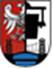      46 – 040 Ozimek	     Ul. ks. Jana Dzierżona 4 bZałącznik nr 6 do SWZ ZZP.271.38.2021.AKOświadczam, że  Wykonawca, którego reprezentuję dysponuje niżej wymienionymi, odpowiednimi narzędziami / urządzeniami spełniającymi wymagania określone w SWZ.data : .........................                                                          ..................................................................        	                                                                                                                                                                                (podpis Wykonawcy lub osoby upoważnionej)Dokument przekazuje się w postaci elektronicznej i opatruje się kwalifikowanym podpisemelektronicznym, podpisem zaufanym lub podpisem osobistym.(pieczęć lub Nazwa i adres Wykonawcy)WYKAZ WYPOSAŻENIA ZAKŁADU I URZADZEŃ TECHNICZNYCHdostępnych Wykonawcy niezbędnych  do  realizacji  zamówienia  publicznego„Dowożenie, wraz z opieką w czasie przewozu, niepełnosprawnych uczniów z terenu Gminy Ozimek do szkół/ ośrodków w roku szkolnym 2021/2022.”Lp.Wykaz wyposażenia zakładu i urządzeń technicznych niezbędnych do realizacji zamówieniaIlość Informacja o podstawie dysponowania tymi zasobami1.2.3.4.5.6.7.8.9.10.